多言語指さしボードの使い方						　	 　　　　全言語共通 避難所などで外国人対応をされる方へ　避難所で、日本語が苦手な外国人と最低限の意思疎通を図るための指差しボードの使い方を説明します。ボードは、このボードの裏面を含めて３種類あります。また、自治体国際化協会が別途提供している多言語の『避難者登録カード』も一緒に使用しますので、以下４種類をご用意ください。□ ボード１　『言語の確認』（このボードの裏面）	□ ボード３　『被災外国人用』□ ボード２　『避難所スタッフ用』			□ 同時に使用　『避難者登録カード』ボードの使い方 はじめに ボード１『言語の確認』を外国人に見せ、「日本語がわかるか」を確認します。日本語が分からない場合に、「どの言語がわかるか」を確認します。【外国人が分かる言語が言語リストにない場合】翻訳アプリを活用するか、避難所運営責任者から自治体や国際交流協会などに連絡してもらい、通訳や翻訳の対応について確認してもらってください。 つぎに ボード２『避難所スタッフ用』を使って、外国人の意思を確認します。ボード2『避難所スタッフ用』の「❸何か困っていることはありますか？」、「❹欲しいものはありますか？」の質問に対する答えは、ボード３『被災外国人用』を使って外国人に指差してもらいます。【外国人に持病がある場合や、外国人の体調が悪い場合】ボード2『避難所スタッフ用』の「❺避難者登録カードに記入してください」を指差して、『避難者登録カード』の裏面にある、体調や持病などの欄に記入してもらってください。【外国人に食べられないものがある場合】 ボード2『避難所スタッフ用』の「❺避難者登録カードに記入してください」を指差して、『避難者登録カード』の裏面にある、食べられないものの項目にチェックをしてもらってください。※『避難者登録カード』は、言語リストの①～⑭の言語に対応しています。同カードにチェックしてもらった内容は、避難所運営責任者に引き継いでください。便利なアプリの紹介すべてのアプリは、ＱＲコードから無料でダウンロードできます。利用も無料です。多言語指さしボード｜発行：（一財）自治体国際化協会１. 言語の確認						　	 　　	　　　 　全言語共通 は わかりますか？			 はい / YES 		 いいえ / NO 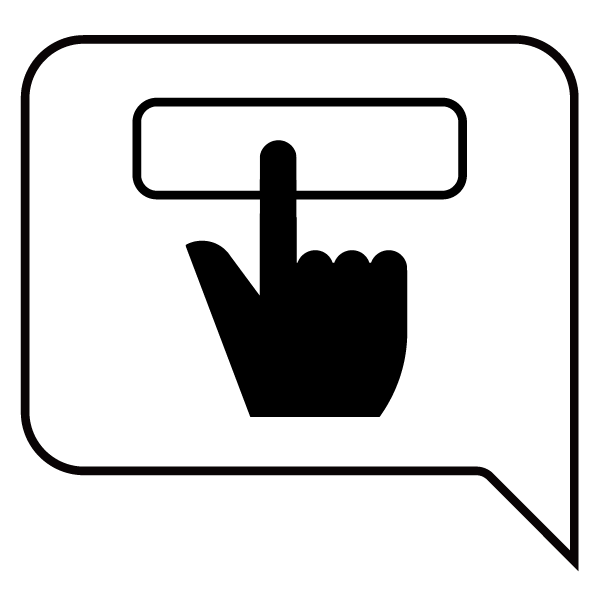 					が わかりますか？多言語指さしボード｜発行：（一財）自治体国際化協会２. 避難所スタッフ用｜表面			　　　　　　ポルトガル語、スペイン語、フランス語、ロシア語、ベトナム語 ❶ アプリを っていますか？			 はい / YES 		 いいえ / NO 						　　　　↓アプリ（）多言語指さしボード｜発行：（一財）自治体国際化協会２. 避難所スタッフ用｜裏面			　　　　　　ポルトガル語、スペイン語、フランス語、ロシア語、ベトナム語　多言語指さしボード｜発行：（一財）自治体国際化協会３. 被災外国人用｜表面			　　　　　　ポルトガル語、スペイン語、フランス語、ロシア語、ベトナム語 　多言語指さしボード｜発行：（一財）自治体国際化協会３. 被災外国人用｜裏面			　　　　　　ポルトガル語、スペイン語、フランス語、ロシア語、ベトナム語 しいものリスト（ / 0YEN）⑥ Lista de ítens que preciso (grátis).　⑦ Lista de lo que necesito (Gratis).⑧ Liste des choses que je voudrais (Gratuit).　⑨ Список желаемого (бесплатно).　⑩ Danh sách những thứ cần (Miễn phí).多言語指さしボード｜発行：（一財）自治体国際化協会音声翻訳アプリ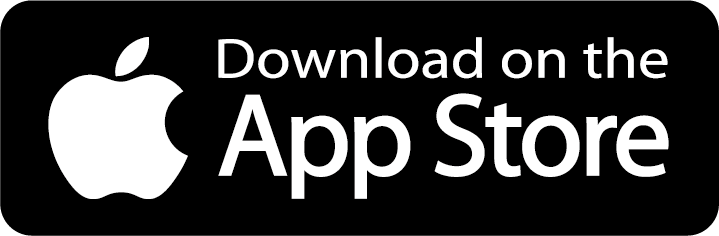 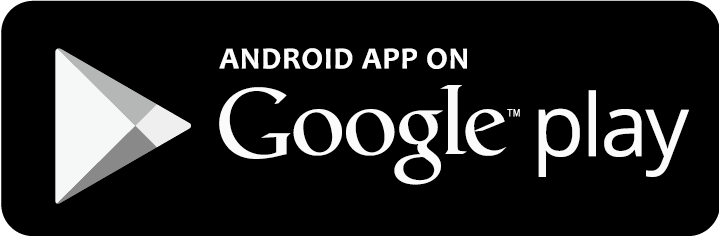 参考アプリ＜Voice Tra＞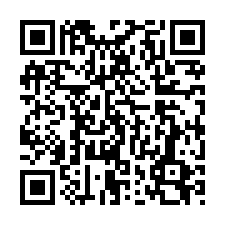 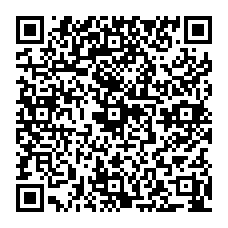 ＜Safety Tips＞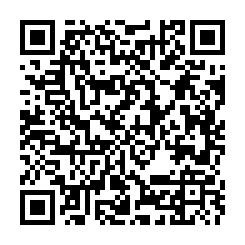 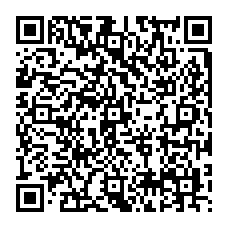 話しかけると翻訳してくれるアプリ（日本語⇄外国語）災害、外国人受け入れ可能な医療機関、交通等の多言語情報アプリ＜Google翻訳＞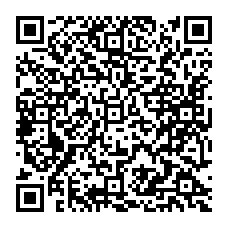 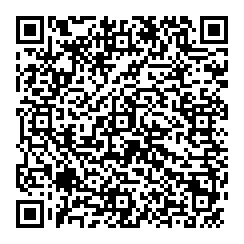 ＜NHK WORLD-JAPAN＞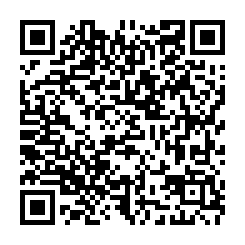 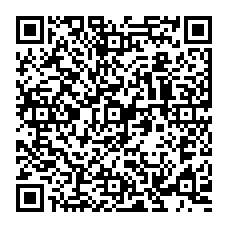 話しかけると翻訳してくれるアプリ（日本語⇄外国語）最新の災害ニュースを英語、中国語、その他の言語で提供するアプリ① Do you understand Japanese?⑧ Comprenez-vous le japonais ?② 您懂日语吗？⑨ Вы понимаете по-японски?③ 會日語嗎？⑩ Bạn có hiểu tiếng Nhật không?④　일본어를 할 줄 압니까?⑪ เข้าใจภาษาญี่ปุ่นหรือไม่⑤ Nakakaintindi ba kayo ng wikang Hapon?⑫ ဂျပန်ဘာသာစကား နားလည်ပါသလား။⑥ Você entende japonês?⑬ Apakah Anda memahami bahasa Jepang?⑦ ¿Entiende japonés?⑭ जापानी भाषा बुझ्नुहुन्छ?① Which language(s) do you speak?⑧ Quelle(s) langue(s) comprenez-vous ?② 您懂什么语言？⑨ Какой язык вы понимаете?③ 會什麼語言?⑩ Bạn biết ngôn ngữ gì?④　어떤 언어를 할 줄 압니까?⑪ เข้าใจภาษาอะไร ?⑤ Anong wika ang inyong naiintindihan?⑫ ဘယ်ဘာသာစကား နားလည်ပါလဲ။⑥ Quais idiomas você entende?⑬ Anda memahami bahasa apa saja?⑦ ¿Qué idioma entiende?⑭ कुन भाषा बुझ्नुहुन्छ?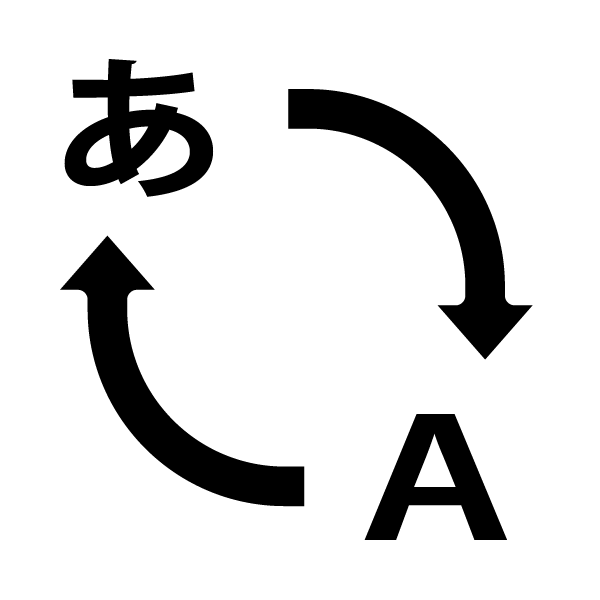 ⑥ Está usando o aplicativo de tradução?⑦ ¿Está usando una aplicación de traducción?⑧ Avez-vous une appli de traduction ?⑨ Вы пользуетесь приложением по переводу?⑩ Bạn có sử dụng phần mềm dịch thuật nào không?⑥ (para referência) aplicativo de tradução＜Voice Tra＞＜Voice Tra＞＜Google翻訳＞＜Google翻訳＞⑦ (Referencia) Aplicación de traducción⑧ (pour information) Applis de traduction⑨ (Для справки) Приложение по переводу⑩ (Tham khảo) Phần mềm dịch thuật❷ は の スタッフ です❷ は の スタッフ です❸ か っていることは ありますか？❸ か っていることは ありますか？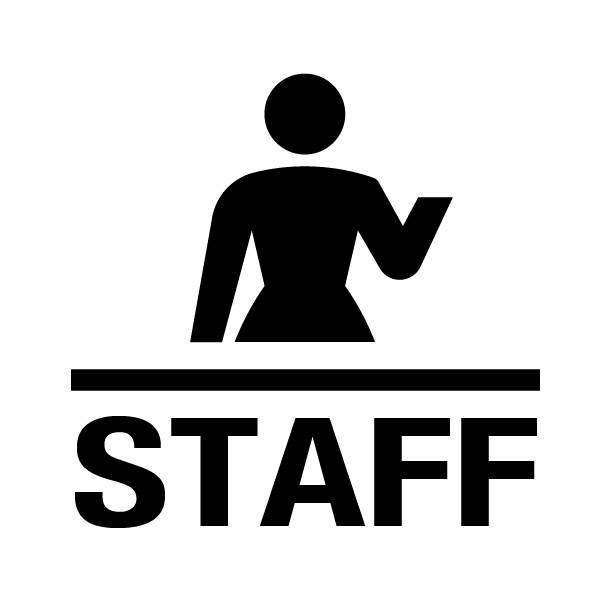 ⑥ Sou membro da equipe do local
 de refúgio.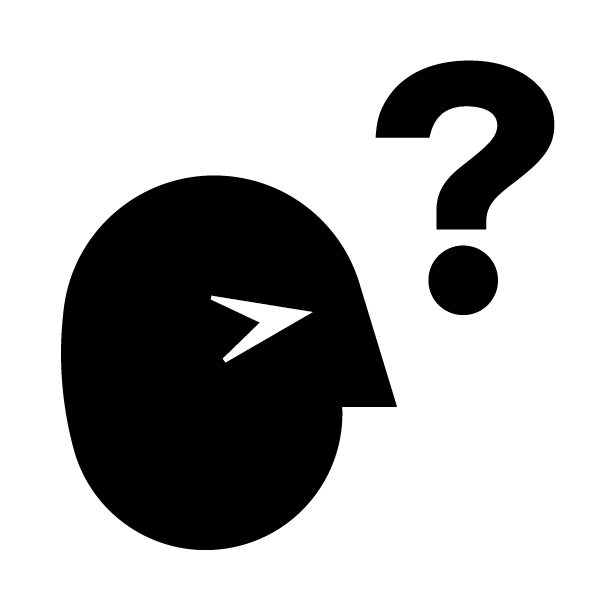 ⑥ Tem algum problema?⑥ Sou membro da equipe do local
 de refúgio.⑦ ¿Tiene algún problema?⑦ Soy personal del refugio.⑧ Avez-vous rencontré un
 problème ?⑧ Je fais partie du personnel de
 ce refuge.⑧ Avez-vous rencontré un
 problème ?⑧ Je fais partie du personnel de
 ce refuge.⑨ Вы в чём-то испытываете
 затруднения?⑨ Я сотрудник(ца) убежища.⑨ Вы в чём-то испытываете
 затруднения?⑩ Tôi là nhân viên ở nơi lánh nạn.⑩ Bạn có gặp khó khăn gì không?❹ しい ものは ありますか？❹ しい ものは ありますか？❺ カードに  して ください❺ カードに  して ください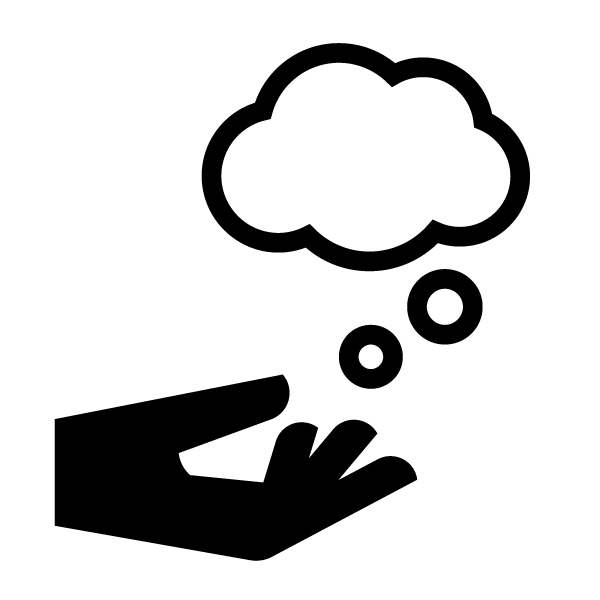 ⑥ Há alguma coisa que queira?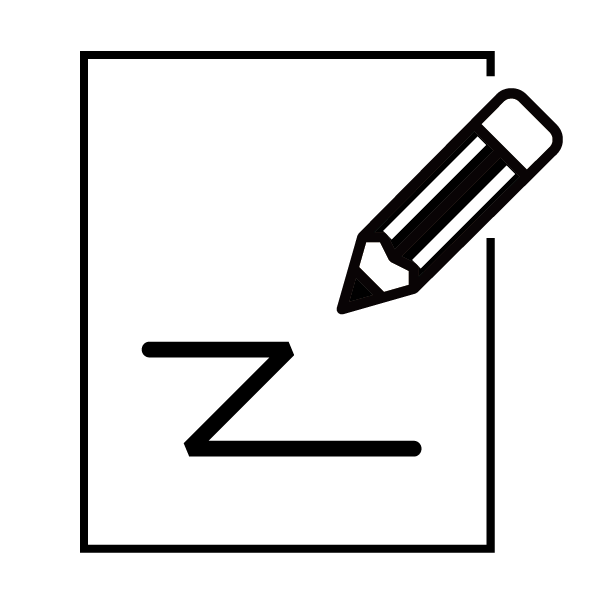 ⑥ Preencha o cartão de registro
 de pessoas refugiadas.⑦ ¿Hay algo que necesite?⑥ Preencha o cartão de registro
 de pessoas refugiadas.⑧ Avez-vous besoin de quelque
 chose ?⑦ Por favor, rellene la tarjeta de
 registro de refugiados.⑨ Вам что-нибудь нужно?⑧ Veuillez remplir cette carte
 d’évacuation.⑩ Bạn có cần gì không?⑧ Veuillez remplir cette carte
 d’évacuation.⑨ Пожалуйста заполните карту
 регистрации эвакуированного.⑩ Bạn hãy điền vào Thẻ đăng ký
 người lánh nạn.❻ うことが できますか？❻ うことが できますか？❼ ったことが あれば に てください❼ ったことが あれば に てください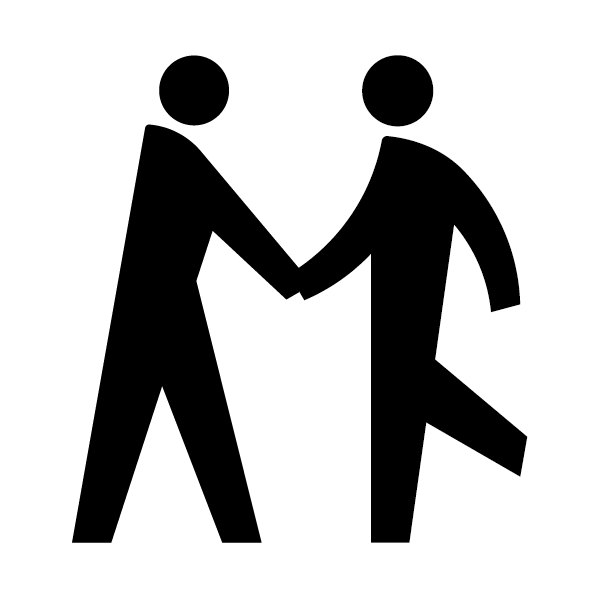 ⑥ Você pode nos ajudar?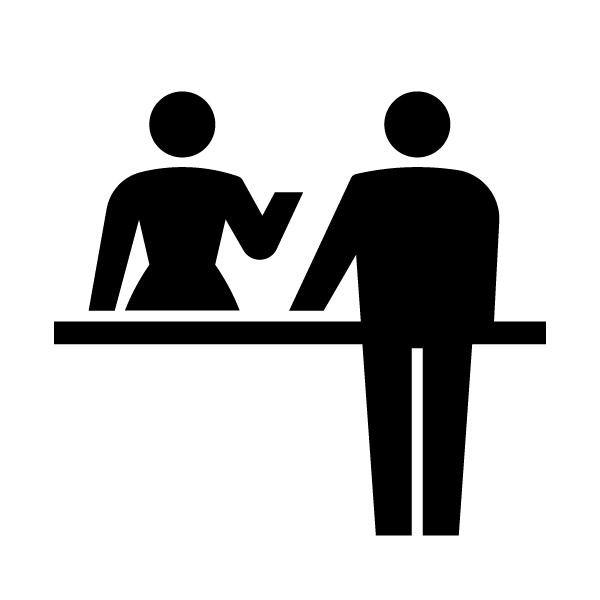 ⑥ Se tiver algum problema,
 venha até a recepção.⑦ ¿Puede ayudarnos?⑥ Se tiver algum problema,
 venha até a recepção.⑧ Pouvez-vous aider le personnel de
 ce refuge ?⑦ Si tiene algún problema, por favor
 venga a la recepción.⑨ Вы можете помочь?⑧ Si vous rencontrer un problème,
 veuillez vous adresser à l’accueil.⑩ Bạn có thể giúp chúng tôi không?⑧ Si vous rencontrer un problème,
 veuillez vous adresser à l’accueil.⑨ Если у вас будут какие-либо
 затруднения, пожалуйста,
 подойдите к окошку регистрации.⑩ Nếu bạn gặp khó khăn gì, xin hãy
 đến quầy lễ tân.❶ べられない ものが あります❶ べられない ものが あります❷ い っている が あります❷ い っている が あります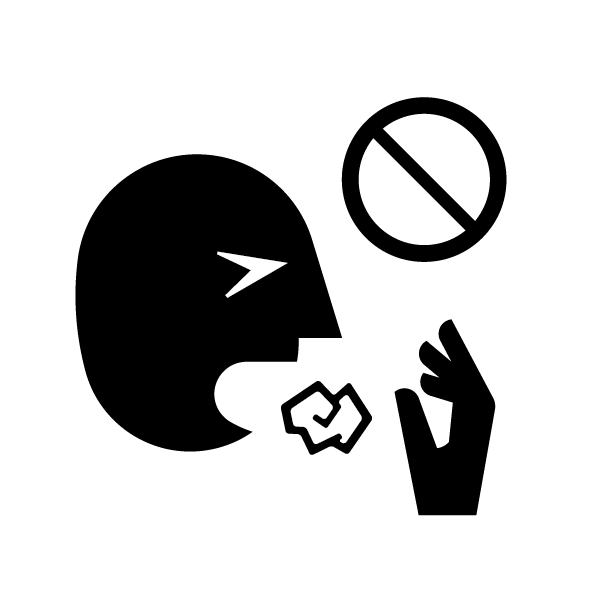 ⑥ Há algo que não posso comer.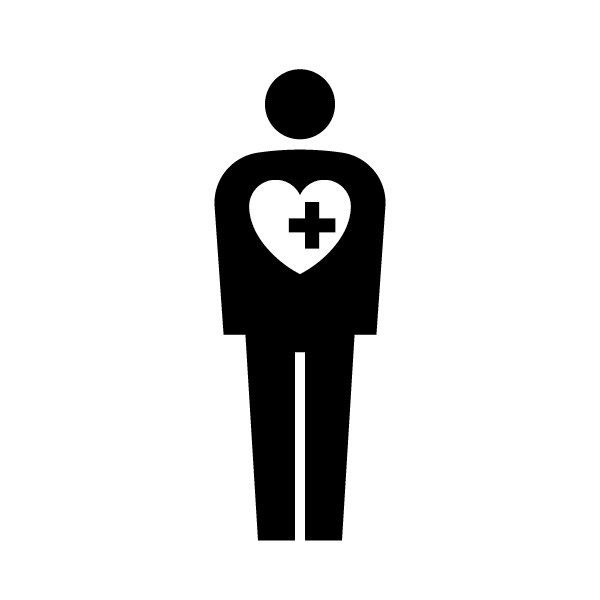 ⑥ Sou portador de doença crônica.⑦ Hay alimento que no puedo comer.⑦ Tengo una enfermedad que sufro
 por mucho tiempo.⑧ Je ne peux pas manger certains
 aliments.⑦ Tengo una enfermedad que sufro
 por mucho tiempo.⑧ Je ne peux pas manger certains
 aliments.⑧ J’ai une maladie chronique.⑨ Есть продукты, которые я не могу
 есть.⑨ Есть хроническое заболевание.⑨ Есть продукты, которые я не могу
 есть.⑩ Tôi có bệnh mãn tính.⑩ Có một số món tôi không thể ăn
 được.⑩ Có một số món tôi không thể ăn
 được.❸  しています❸  しています❹ が あります❹ が あります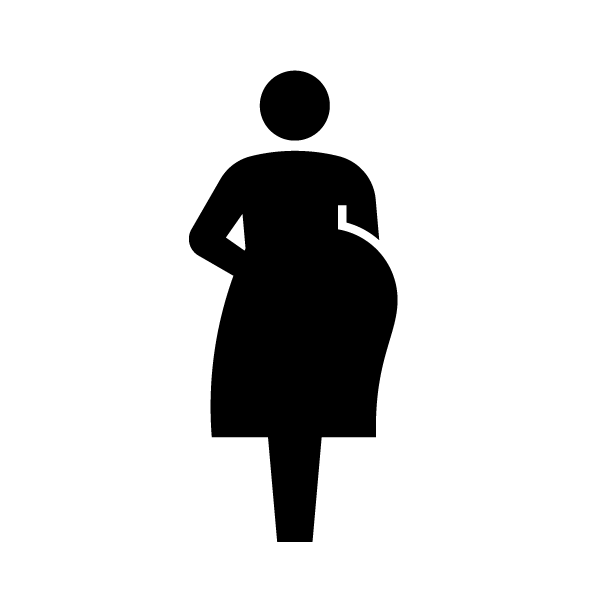 ⑥ Eu estou grávida.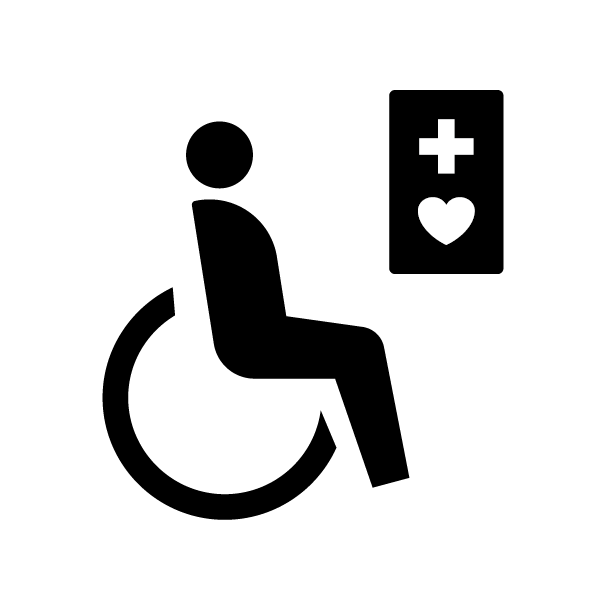 ⑥ Sou Portador com Deficiência.⑦ Estoy embarazada.⑦ Tengo dificultad.⑧ Je suis enceinte.⑧ Je suis handicapé(e).⑨ Я беременна.⑨ У меня есть инвалидность.⑩ Tôi đang mang thai.⑩ Tôi bị khuyết tật.❺ の が いです❺ の が いです❻ おりを したいです❻ おりを したいです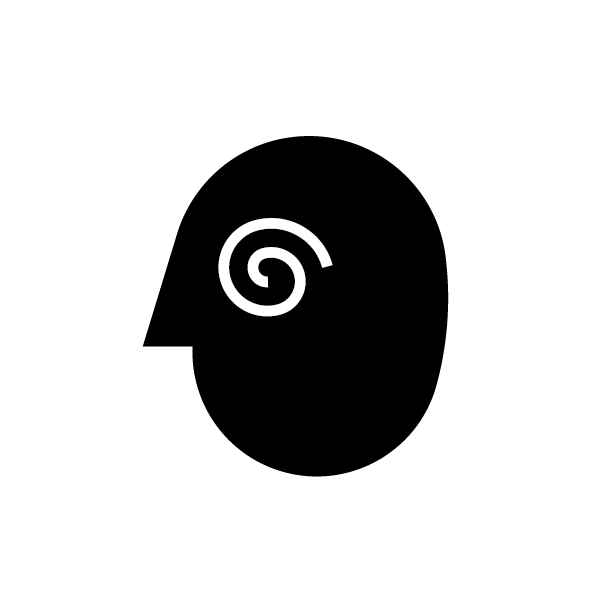 ⑥ Não estou me sentindo bem.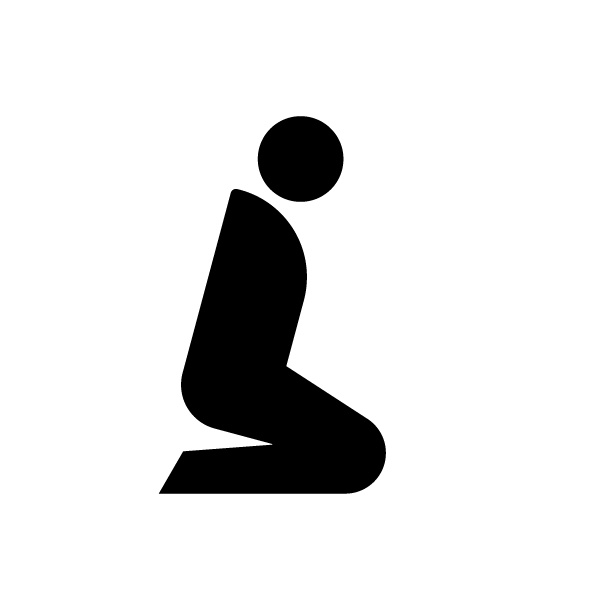 ⑥ Quero rezar.⑦ No me siento bien.⑦ Quiero rezar.⑧ Je suis malade.⑧ Je voudrais faire ma prière.⑨ Я плохо себя чувствую.⑨ Я хочу помолиться.⑩ Tôi thấy trong người không
 khỏe.⑩ Tôi muốn cầu nguyện.⑩ Tôi thấy trong người không
 khỏe.❼ を したいです❼ を したいです❽ い を いたいです❽ い を いたいです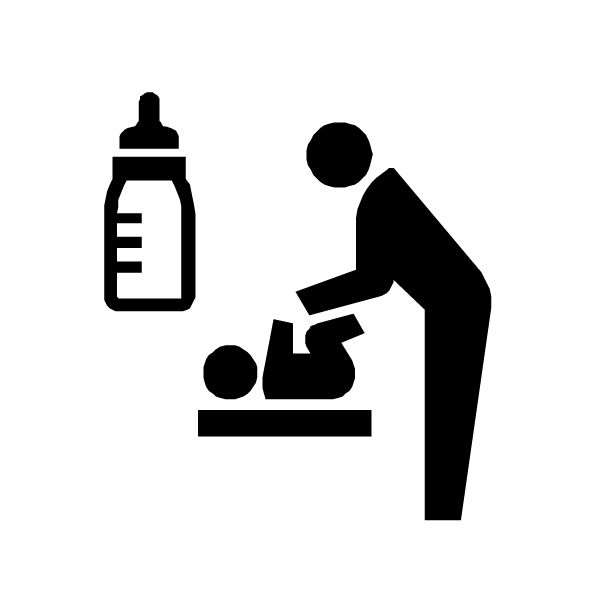 ⑥ Quero amamentar.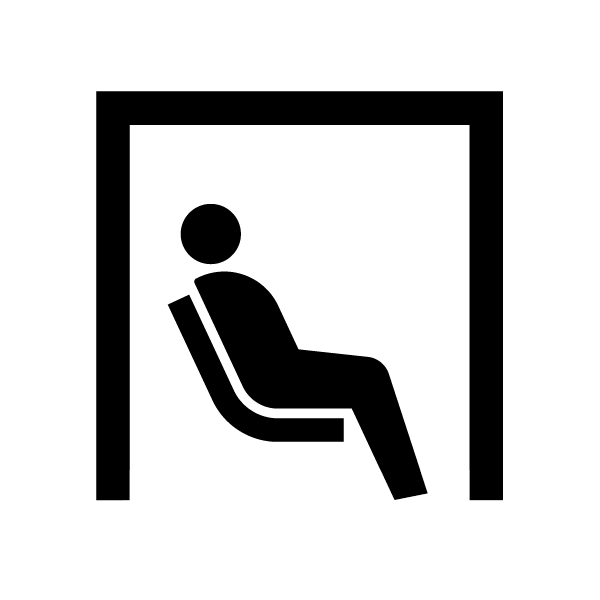 ⑥ Quero utilizar um quarto privado
 por pouco tempo.⑦ Quiero amamantar.⑥ Quero utilizar um quarto privado
 por pouco tempo.⑧ Je voudrais allaiter mon bébé.⑦ Quiero usar una habitación privada
 por poco tiempo.⑨ Я хочу покормить ребёнка
 грудью.⑦ Quiero usar una habitación privada
 por poco tiempo.⑨ Я хочу покормить ребёнка
 грудью.⑧ Je voudrais disposer d’un espace
 privé un petit moment.⑩ Tôi muốn cho con bú.⑧ Je voudrais disposer d’un espace
 privé un petit moment.⑨ Я хочу на короткое время
 воспользоваться отдельным
 помещением.⑨ Я хочу на короткое время
 воспользоваться отдельным
 помещением.❾ ペットを れてきたいです❾ ペットを れてきたいです➓ Wi-Fiを いたいです➓ Wi-Fiを いたいです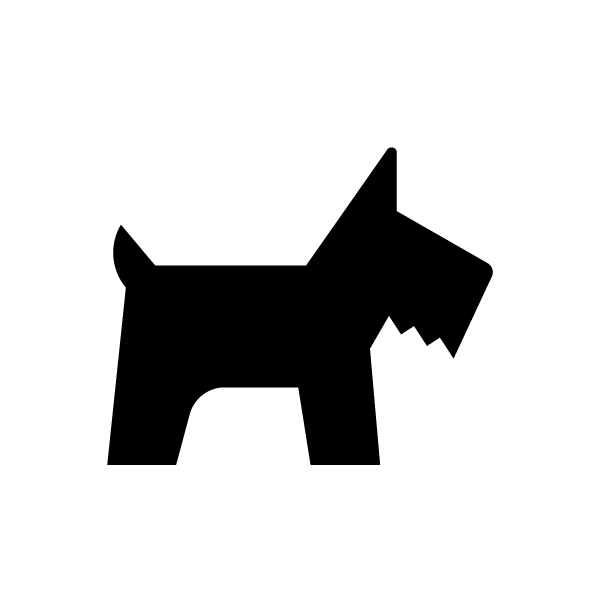 ⑥ Quero trazer meu animal de
 estimação.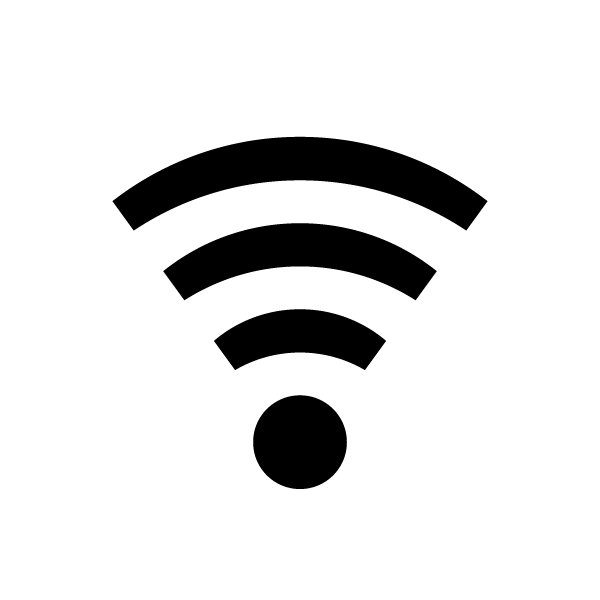 ⑥ Quero usar o Wi-Fi.⑥ Quero trazer meu animal de
 estimação.⑦ Quiero usar Wi-Fi.⑦ Quiero traer a mi mascota.⑧ Je voudrais accéder au Wi-Fi.⑧ Je voudrais amener mon animal de
 compagnie.⑨ Я хочу воспользоваться Wi-Fi.⑧ Je voudrais amener mon animal de
 compagnie.⑩ Tôi muốn sử dụng mạng Wi-Fi.⑨ Я хочу привести с собой
 домашнее животное.⑩ Tôi muốn dẫn thú cưng của tôi theo.⓫ を したいです⓫ を したいです⓬ に したいです⓬ に したいです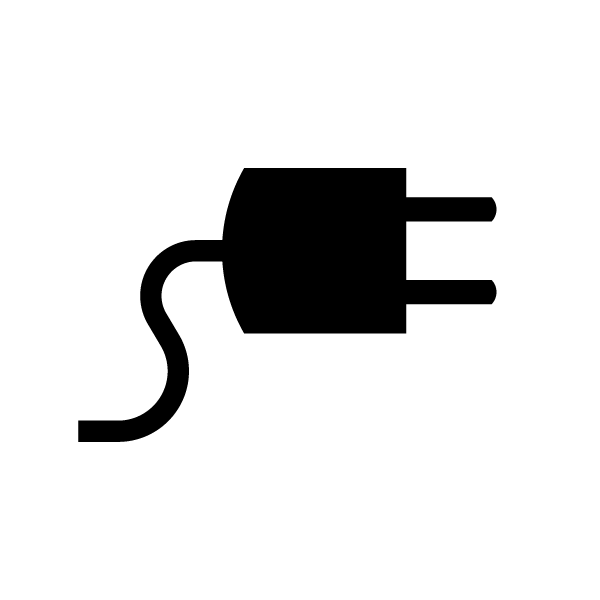 ⑥ Quero carregar meu celular.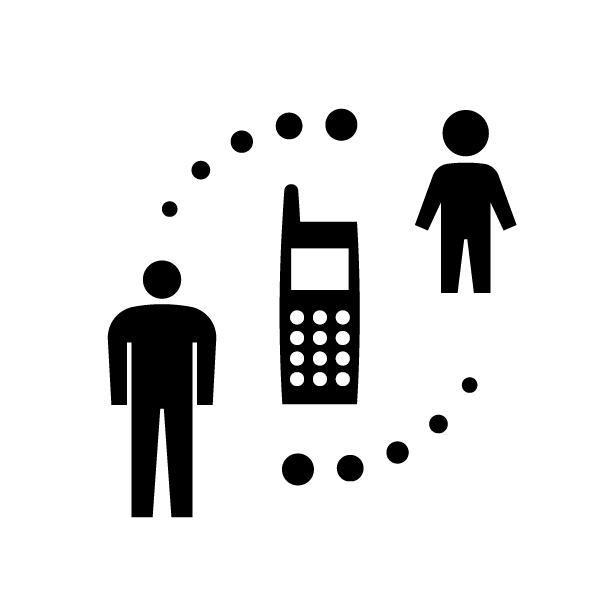 ⑥ Quero contactar minha família.⑦ Quiero cargar mi teléfono móvil.⑦ Quiero contactar a mi familia.⑧ Je voudrais recharger mon
 téléphone portable.⑧ Je voudrais contacter ma famille.⑧ Je voudrais recharger mon
 téléphone portable.⑨ Я хочу связаться со своей семьёй.⑨ Я хочу зарядить мобильный
 телефон.⑩ Tôi muốn liên lạc với gia đình.⑨ Я хочу зарядить мобильный
 телефон.⑩ Tôi muốn sạc điện thoại di động.⓭ に したいです⓭ に したいです⓮ すぐに  したいです⓮ すぐに  したいです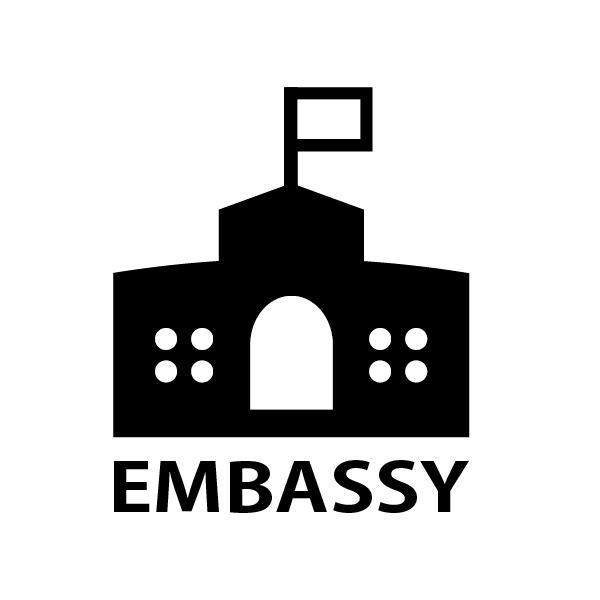 ⑥ Quero contactar a Embaixada.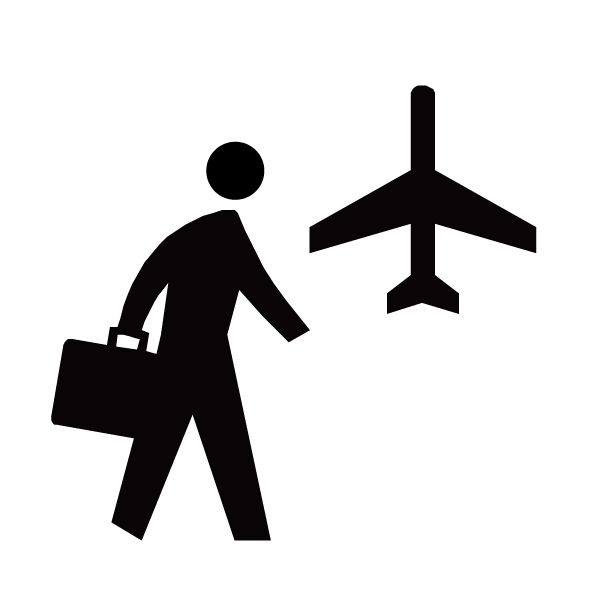 ⑥ Quero voltar logo para o meu país.⑦ Quiero contactar a la embajada.⑦ Quiero volver a mi país de
 inmediato.⑧ Je voudrais contacter l’ambassade.⑦ Quiero volver a mi país de
 inmediato.⑨ Я хочу связаться с посольством.⑧ Je voudrais rentrer tout de suite
 dans mon pays.⑩ Tôi muốn liên lạc với Đại sứ quán.⑧ Je voudrais rentrer tout de suite
 dans mon pays.⑨ Я хочу поскорее вернуться в свою
 страну.⑩ Tôi muốn về nước ngay lập tức.⓯ を りたいです⓯ を りたいです⓰ ◯◯◯が しいです⓰ ◯◯◯が しいです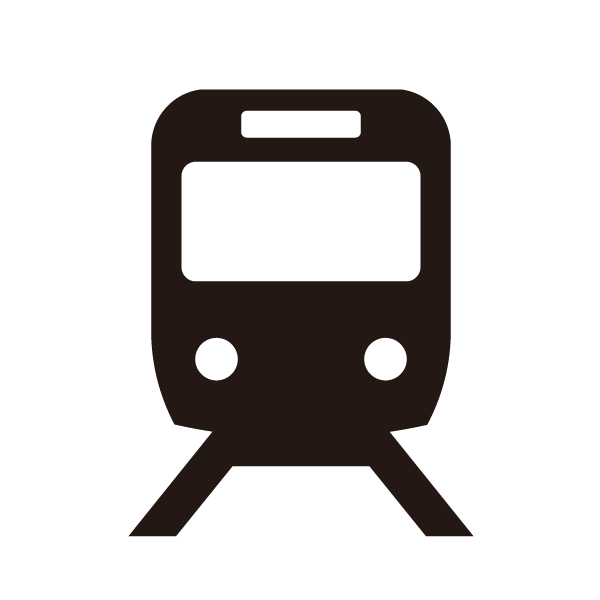 ⑥ Quero saber os modos de
 locomoção.⑥ Quero ○○○.⑥ Quero saber os modos de
 locomoção.⑦ Necesito ○○○.⑦ Quiero saber cómo movilizarme.⑧ Je voudrais ○○○.⑧ Je voudrais savoir quels sont les
 moyens de déplacement disponibles.⑨ Я хочу ○○○.⑧ Je voudrais savoir quels sont les
 moyens de déplacement disponibles.⑩ Tôi muốn/ cần ○○○.⑨ Я хочу узнать о способах
 перемещения.⑩ Tôi muốn biết phương thức di
 chuyển.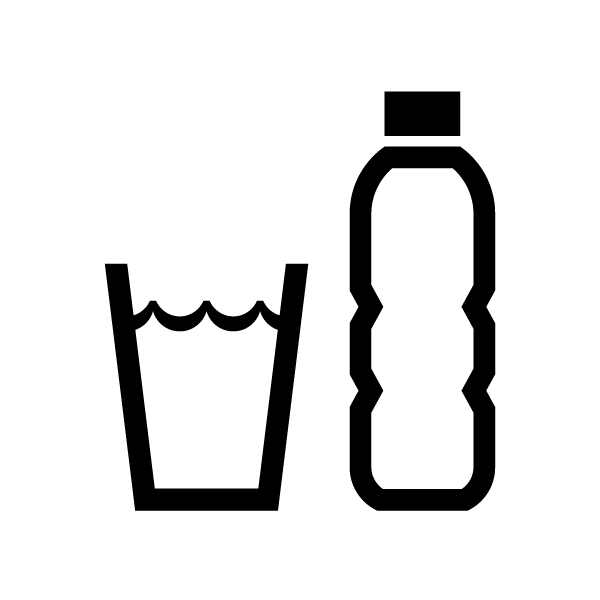 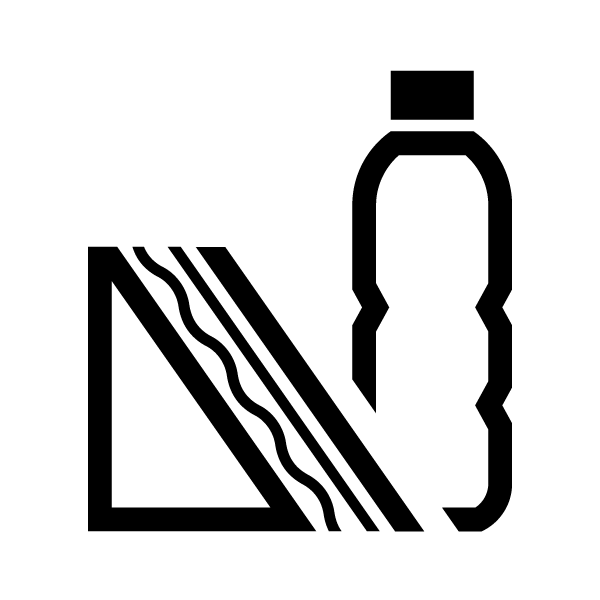 べもの⑥ Água⑥ Alimentos⑦ agua⑦ comida⑧ Eau⑧ Aliments⑨ вода⑨ продукты питания⑩ Nước⑩ Đồ ăn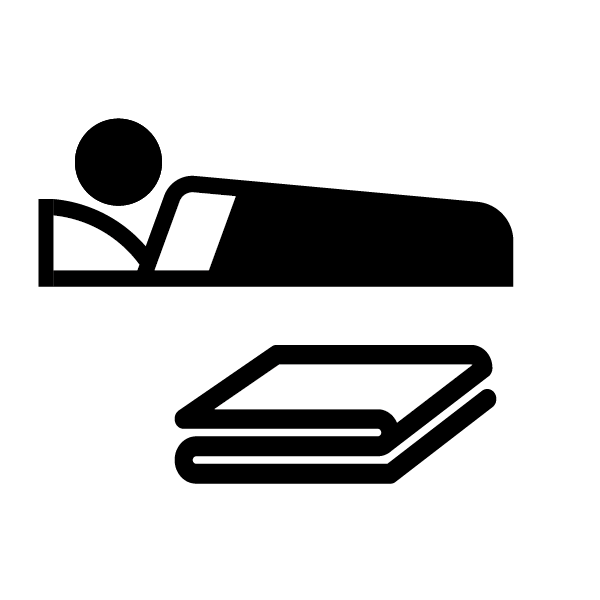 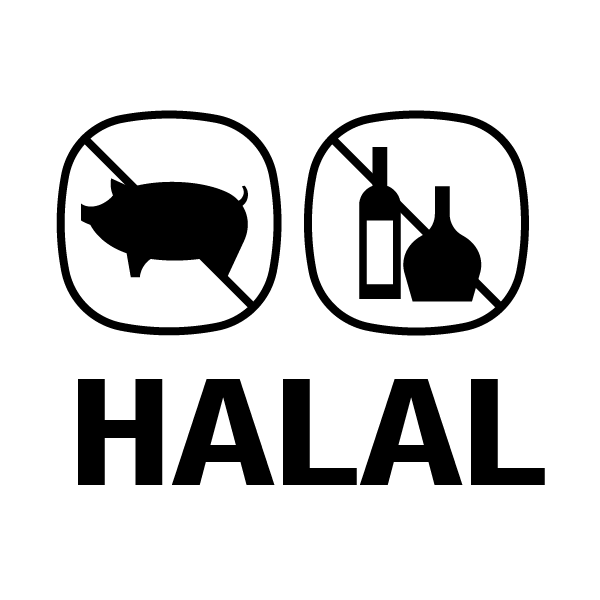 ハラル⑥ Cobertor⑥ Alimentos Halal⑦ manta⑦ comida halal⑧ Couverture⑧ Aliments halal⑨ одеяло⑨ еда, разрешенная для приёма
 пищи мусульманам⑩ Chăn⑨ еда, разрешенная для приёма
 пищи мусульманам⑩ Đồ ăn Halal (dành cho người
 theo Đạo Hồi)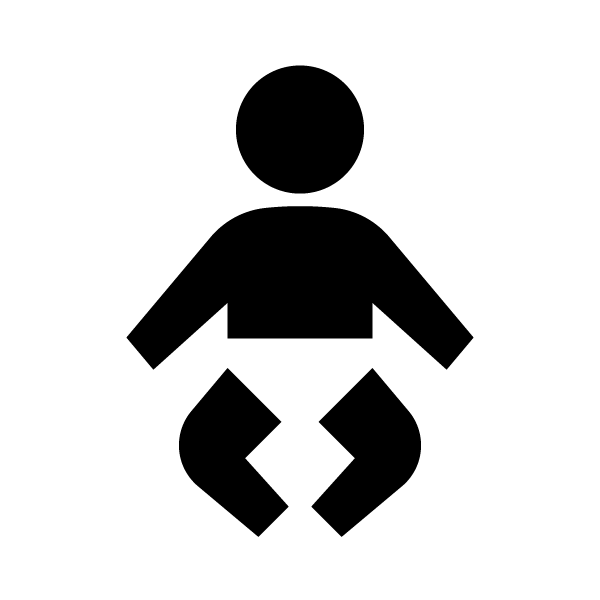 おむつ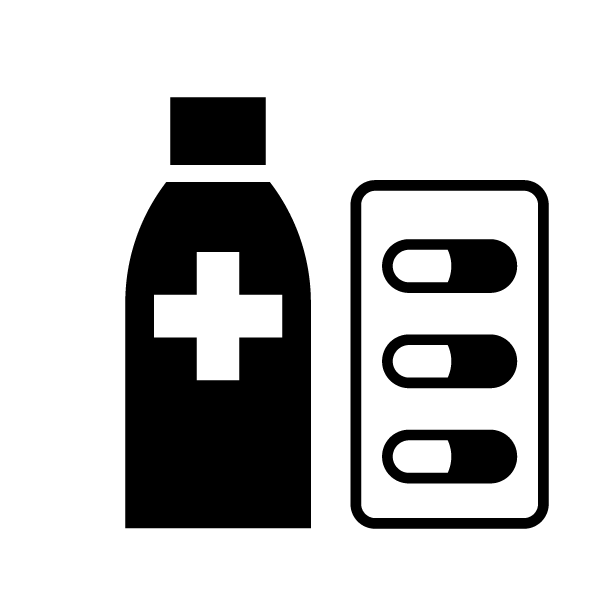 くすり⑥ Fraldas⑥ Medicamentos⑦ pañales⑦ medicamento⑧ Couche⑧ Médicaments⑨ памперсы⑨ лекарства⑩ Bỉm, tã⑩ Thuốc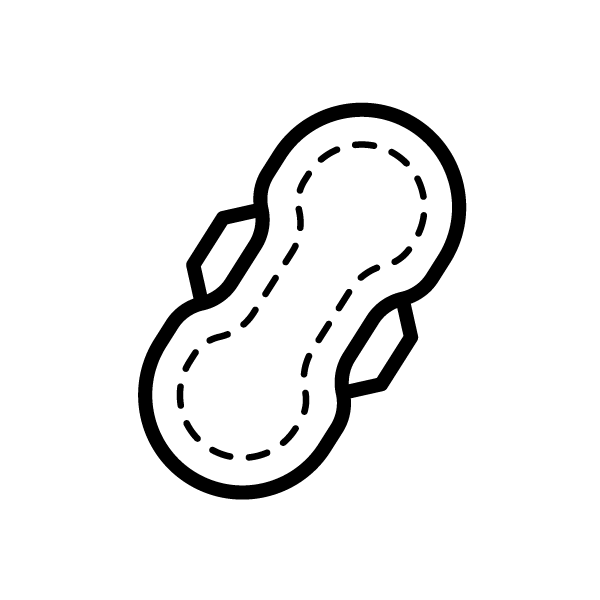 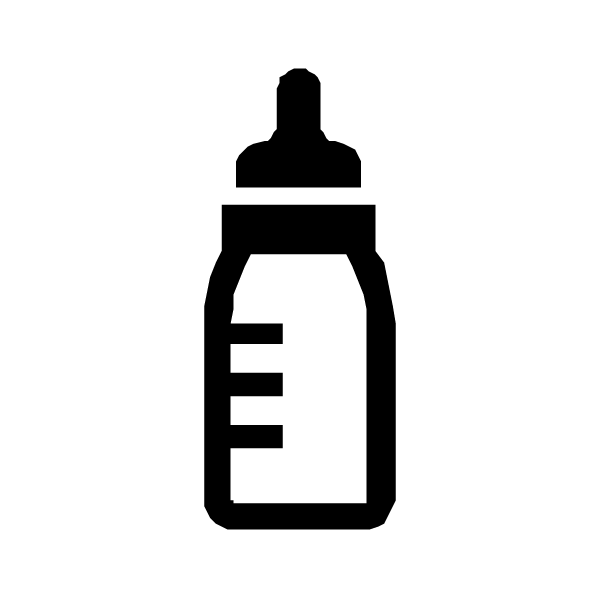 ミルク⑥ Absorventes higiênicos⑥ Leite⑦ artículos sanitarios⑦ leche⑧ Protections hygiéniques⑧ Lait, lait en poudre⑨ товары для менструации⑨ молоко⑩ Đồ băng vệ sinh phụ nữ⑩ Sữa